The Announcer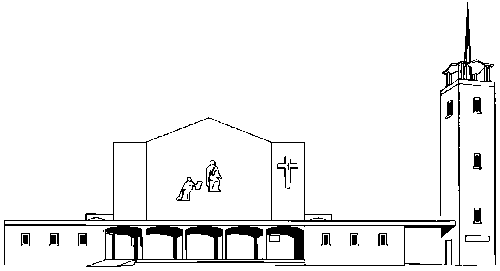 ’s Catholic ChurchThe Presbytery, Tel: 01992 440986 	Fax: 01992 440244Email: hoddesdon@rcdow.org.ukwww.rcdow.org.uk/hoddesdon  		(http://yofhomilies.wordpress.com)Parish Priest: Fr Philip Miller.                  Secretary: Dawn Bates (Mon, Wed, Thurs, Fri 9am–3pm)  Year A          TWENTY-SIXTH SUNDAY OF THE YEAR         28th SEPT 2014GOSPEL:  Matthew 21: 28–32Tax collectors and prostitutes are making their way to the kingdom of God before you. My Dear Parishioners of ’s, 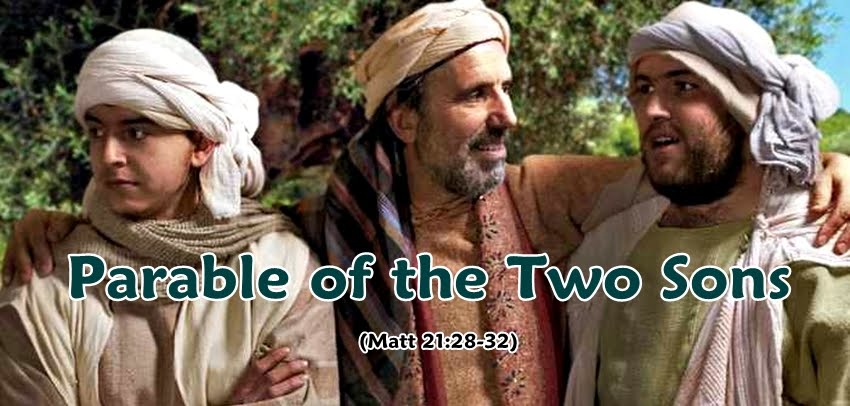 The Gospel passage today — the parable of the two sons is a stark reminder of our ability to say one thing, but to do another.  Let’s not be found guilty of hypocrisy, in not practising what we preach.  As followers of the Lord, we need to be conscious of setting a good example of Christian life in all that we do and say.  There’s nothing more likely to ‘put off’ a prospective disciple than the sight of one of us professing to believe in the Lord and yet acting in ways that are un-Christian.  Let’s repent of any occasions when we have not listened to the voice of the Father, when we have turned our back on Him, when we have deliberately set our will against His.  Let’s be the son who — even if at first baulking at the will of the Father — goes on to serve Him faithfully and well, with a happy heart.  Reminder again to “Save the date!”  for the Parish Mission, in Advent, Mon 8th to Fri 12th December.  This, I hope, will prove to be a grace-filled week prior to Christmas, for the St Patrick’s Community Mission team, including the famous speaker John Pridmore (author of “From Gangland to Promised Land”) to lead us in prayer and a deepening of faith.  More details nearer the time; and we’ll be appealing for help also to assist beforehand with the preparation of mailings, and delivery of mission flyers.  Thanks for your understanding re our 2½ weeks without internet access.  The fault has now been rectified, and, amongst other things, we are now able to bring you our Parish Magazine.  Many thanks to Dawn Bates for her editing of this lovely issue over the summer.  Please pick up a copy after Mass, price £3.  This week, 1st October, marks my 7 years at St Augustine’s as Parish Priest; and for these years I thank you — for all your kindness and prayers. May the week ahead be blessed by the Lord in all that we do and say.		         Fr PhilipFrom Gaudium et Spes, Vatican II on ‘The Church in the Modern World,’ n. 30:Profound and rapid changes make it more necessary that no one ignoring the trend of events or drugged by laziness, content himself with a merely individualistic morality.  It grows increasingly true that the obligations of justice and love are fulfilled only if each person, contributing to the common good, according to his own abilities and the needs of others, also promotes and assists the public and private institutions dedicated to bettering the conditions of human life.  Yet there are those who, while possessing grand and rather noble sentiments, nevertheless in reality live always as if they cared nothing for the needs of society.  Many in various places even make light of social laws and precepts, and do not hesitate to resort to various frauds and deceptions in avoiding just taxes or other debts due to society.  Others think little of certain norms of social life, for example those designed for the protection of health, or laws establishing speed limits; they do not even avert to the fact that by such indifference they imperil their own life and that of others.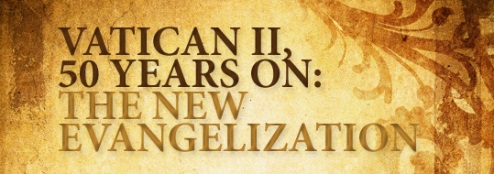 PRAYER & LITURGY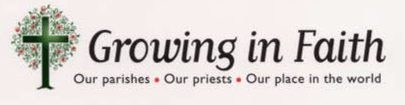 WE WELCOME INTO THE CHURCH Lucia Rubino, Oliver Krzyworzeka and Viola Ferraro baptised this weekend.FIRST FRIDAY: The first Friday Mass will be at 7.30pm on Friday 3rd October.  This will be followed by the Holy Hour at 8pm, which is always prayed for the pro-life cause.LATIN MASS: The monthly Latin Mass, with sung chants, will be at 5pm next Sunday 5th October. THURSDAY MASS: now that Fr Joseph has moved, there cannot always be Mass each Thursday, so please check the Newsletter weekly with regard to Mass on a Thursday.  NEW ALTAR SERVERS: Children (any age) who have at least received their First Holy Communion and wish to become altar servers, please contact the presbytery so that training can be arranged. SUNDAY HOLY HOUR: third Sunday of each month. It will next take place at 5pm Sunday 19th October. Adoration, Evening Prayer and Benediction, with a Scriptural reflection.  FRIDAY PRAYER GROUP: 3rd Friday of each month, 7.30–8.30pm: Friday 17th October. A semi-formal quiet hour in the Lady Chapel to reflect on Sunday Scriptures and bring our needs and prayers to the Lord.  All welcome!  HOUSEBOUND & SICK PARISHIONERSWe pray for our sick parishioners and friends: Sue Porto, Christopher Browne, John Askew, Alan Dolan, Rosa Augello, Roberto Piacentini, Mark Reason, Hilda Andrews, Joanne Sheridan, Helen Sherman, Annette Pinto, Bohita Fanor, Jill Logsdail, Joe Barr, Jenny Miller, Joseph Penheiro,  Peter Tanner and Sylvia Mullick.Please tell us if anyone is housebound, even temporarily, so they can be visited & have the opportunity to receive Holy Communion.IF YOU GO IN TO HOSPITAL: Catholics in hospital are unlikely to receive an automatic visit from the Catholic Chaplain, as this information is now systematically withheld from Chaplains.  If someone is sick in hospital, please let us know here at the presbytery, and/or ask the staff on the ward, so that your loved one can be visited whilst in hospital, and receive Holy Communion and any other Sacraments from the Chaplain.  The Chaplains are: QEii, Jacqueline Humphreys 01438-285518 or 07884-187463; Princess Alexandra, Fr Sławek Jedrych  01279-426017Our local parish project is a very important one: to employ a part-time parish catechist to add to the great work already going on at St Augustine’s in First Holy Communion and Confirmation, RCIA etc. by wonderful volunteers.  There are so many other opportunities for catechesis and work amongst the youth & young adults of our parish which we could begin through a new employee.Prior to the summer we had received committed pledges of £173,000 (leading to £42,000 for the parish project).  It is still important and necessary that we top up this amount, and Fr Philip asks those who are able to, especially those who committed to pledging back at the ‘commitment weekend’ but have not yet returned their official pledge form, to do so soon.  Pledge forms are still available in the porch, alongside the Newsletters.  www.rcdow.org.uk/growing-in-faithCATECHETICSCONFIRMATION: The next session will be held on Monday 6th October from 7–8.30pm in the crypt for candidates only.  The candidates will need to have read chapters two and three of the Gospel of Mark (from the book they were given) before the meeting.FIRST-HOLY COMMUNION PROGRAMME: The first meeting for parents will be on Wed 1st Oct 8–9pm in the crypt and the children’s meeting is on Saturday 4th October 10–12 noon.“RCIA” – The ‘Rite of Christian Initiation of Adults’ is the programme for preparation for adults wishing to become Catholics, or be prepared for the Sacraments of Initiation (Baptism, Confirmation and Holy Communion).  The course continues on 30th September at 7pm but if anyone is considering becoming a Catholic (or is an adult Catholic who wishes to be confirmed), please contact Fr Philip.  There are green leaflets outlining RCIA by the newsletters. JUSTICE & PEACE AND PRO-LIFEFAMILY FAST DAY is next Friday and the envelopes are attached to the newsletter. CAFOD asks us to make a place at our table to help our sisters and brothers in the world’s poorest countries get enough nutritious food to eat. Please give as much as you can so that hunger isn’t a fact of life for the world’s poorest people.  The envelopes will be collected after Mass next weekend.BROXBOURNE FOODBANK A.G.M. takes place on Wed 8th Oct at St James’s church, Goffs Oak at 10am.  All welcome, to hear about its work and think about getting more involved.  SCHOOLSSCHOOL ADMISSIONS to our Catholic Primary & Secondary schools requires the Parish Priest to provide a priest’s reference as testimony of Catholic practice, i.e attendance, every week, at Sunday (or Saturday evening) Mass.  This accords with the diocesan guidance for priests, http://www.rcdow.org.uk/fileupload/upload/prf4117200691341.pdf.  In order to help him be just and fair to the practising Catholics of our parish, Fr Philip will continue to adopt the pattern of occasionally in the next few months asking those who will require a priest’s form to be signed to come and see him briefly (each and every time he asks) after Sunday Mass.  This concerns those whose children are now in nursery-year and year 6 in 2014/15.  SECONDARY SCHOOL PRIEST’S REFERENCE: Form signing for secondary schools will take place on Friday 10th October 5.30–7pm and Monday 13th October 1–3pm in the presbytery. No appointment times, please just attend. NOTE: there is ONLY any need to attend if you are applying under criterion ‘3’. ST AUGUSTINE’S UNDER 5’S MANAGEMENT COMMITTEE is looking for new team members. If you can spare time to attend a meeting, to get involved in fundraising events or to simply give something back to the playgroup, then please let us know.  The playgroup is a registered charity and without a Management Committee, it would not be able to stay open. For more info, please email staugustinesunder5scommittee@gmail.com or call Irayna on 07805-542576.ST AUGUSTINE’S UNDER 5’S will be holding an annual charity coffee morning in aid of Jeans for Genes on Wed 8th October from 10-12 noon and 1.30-3pm. All are welcomeMISCELLANEOUSHOUSE VISITS: Fr Philip intends to visit parish homes in the following streets this coming Wednesday afternoon: Taverners Way, Tower Heights.  VOLUNTEERS REQUIRED: Tricia Grant, a severely disabled parishioner in a wheelchair with very poor manual dexterity and severely sight-impaired needs help on Saturday afternoons. This would be from 2–6pm and essentially would be to be Tricia’s “eyes” for the afternoon, to enable her full-time carer some time off. If you can help, please speak to Tricia after the 9.15am Mass or phone her on 462574.PARISH MAGAZINE is now available to buy for £3 after weekend Masses or from the presbytery during the week. WALSINGHAM WALKERS will be staying in the crypt on 4th October on their pilgrimage to Walsingham. Parishioners are invited to join the men the following morning for the walk from Rye House to Wodson Park Sports Centre meeting in the grotto in the garden at 9am — this will be to share in the first silent hour of the walk. Parishioners should make their own travel arrangements to Rye House and back from Wodson Park. The men are willing to take with them any Petitions which parishioners may have and will deposit them at the Shrine in Walsingham. Please contact Peter Walters on 01799-550398 or drop your Petitions into the presbytery. FLOWER TEAM needs more help for about 1½ hours each Friday afternoon.  No experience is necessary and if you can help, please contact Gemma on 462215.WESTMINSTER RECORD is available from the back of the church for 20p. There is a full report on the changes at St Elizabeth’s Centre, Much Hadham — please read it as it explains its services for both children and adults with complex health needs.  There is also a write up on the Brook Green parish where Fr Joseph has moved to. CELEBRATE WEEKEND — ST ALBANS is a faith filled event for all the family and is taking place on 1st & 2nd Nov.  CELEBRATE is a Conference for all ages, young and old. Booking this year is on line.  Last year the event was oversubscribed please book early! For more info and to book, either go to ”google” and type in CELEBRATE or go direct to http://celebrateconference.org.SUNDAY LUNCH: Fr Philip thanks all the parish households to which he has been invited, and would like to meet further parishioners/families in their homes, as much as possible. Sunday lunch 1.30pm is a good (but by no means only) time. Free dates: 26th October, 16th November.  CHURCH CLEANING: Michele & Pele De Luca. Thank you!NEWSLETTER ITEMS TO PRESBYTERY IN WRITING, BY FAX, OR E-MAIL BY 9AM THURS WITH YOUR NAME & PHONE NO. — THANK YOU.   NEW PARISHIONERS Please take a parish membership form & information leaflet from the box attached to the notice board.  The completed forms should be posted through the presbytery letterbox.  MOVING HOME? Please post your new details through the presbytery letterbox. PARROCCHIANI: Si pregano tutti i parrocchiani di prendere i questionari (uno per ciascun famiglia) che si trovano vicino al tabellone degli avvisi.  Una volta compilati, i questionari devono essere riconsegnati depositandoli nella cassetta della posta vicina alla statua di Sant'Antonio.  Masses this weekToday’s Liturgy Sat 27th Sept   ST VINCENT DE PAUL, Priest10am Mass   Catherine & Antonino Soldano 50th Wedding AnniversaryPAGE 134 in the Mass books 1st Reading: Ezekiel 18: 25–28When the sinner renounces sin, he shall certainly live.Psalm 24 — Remember your mercy, Lord.2nd Reading: Philippians 2: 1–11In your minds you must be the same as Christ Jesus.Gospel Accl: Alleluia, alleluia! If anyone loves me he will keep my word, and my Father will love him, and we shall come to him. Alleluia!Gospel:  Matthew 21: 28–32He thought better of it and went. Tax collectors and prostitutes are making their way into kingdom of God before you. PREFACE TODAY: Sundays no. 2 (p. 66)EUCHARISTIC PRAYER: no. 1 (p. 18)NEXT WEEK’S READINGS27th SUNDAY IN ORDINARY TIME1st Reading: Isaiah 5: 1–72nd Reading: Philippians 4: 6–9Gospel:  Matthew 21: 33–436.30pm*    For the ParishSun 28th Sept   26TH SUN IN ORDINARY TIME9.15am**   Patricia Finlay RIP11.15am    Linda & Vincenzo Tuzzeo 3.30pm Italian Mass             ‡ Mon 29th September   STS MICHAEL, GABRIEL & RAPHAEL, ARCHANGELS8.15am Adoration               9am Morning Prayer9.15am Mass   Marion Forte RIPTues 30th Sept   ST JEROME, PRIEST & DR8.15am Adoration               9am Morning Prayer9.15am Mass   Leo Lee-Lozone RIPWed 1st Oct   ST THÉRÈSE OF THE CHILD JESUS, VIRGIN8.15am Adoration               9am Morning Prayer9.15am Mass   Bridie Cooper — followed by coffee in the cryptThurs 2nd Oct   THE HOLY GUARDIAN ANGELS9.15am Mass   Fr Michael Archer RIPFri 3rd October (HARVEST FAST DAY)(Abstinence from meat for those aged 14+)11am Adoration of Blessed Sacrament/11.50 Benediction12 noon   Neville Yarwood RIP7.30pm Mass   Vincenzo Genuardi RIP8.00pm Holy HourSat 4th October   ST FRANCIS OF ASSISI10am Mass   Marian Forte RIP6.30pm*   John & Frances Woolsgrove RIPSun 5th Oct   27TH SUN IN ORDINARY TIME9.15am**   Nicole Barone RIP11.15am   Frederick & Doris Dale and Maurice Cooper RIP 3.30pm   Italian Mass                 ‡5.00pm Latin Mass   For the Parish	    *Vigil Mass of Sunday** With Children’s Liturgy (nursery-age to year 2 only)‡ There are also Sunday evening Masses in English in Hertford (6pm) and Waltham Cross (6.30pm)PAGE 134 in the Mass books 1st Reading: Ezekiel 18: 25–28When the sinner renounces sin, he shall certainly live.Psalm 24 — Remember your mercy, Lord.2nd Reading: Philippians 2: 1–11In your minds you must be the same as Christ Jesus.Gospel Accl: Alleluia, alleluia! If anyone loves me he will keep my word, and my Father will love him, and we shall come to him. Alleluia!Gospel:  Matthew 21: 28–32He thought better of it and went. Tax collectors and prostitutes are making their way into kingdom of God before you. PREFACE TODAY: Sundays no. 2 (p. 66)EUCHARISTIC PRAYER: no. 1 (p. 18)NEXT WEEK’S READINGS27th SUNDAY IN ORDINARY TIME1st Reading: Isaiah 5: 1–72nd Reading: Philippians 4: 6–9Gospel:  Matthew 21: 33–436.30pm*    For the ParishSun 28th Sept   26TH SUN IN ORDINARY TIME9.15am**   Patricia Finlay RIP11.15am    Linda & Vincenzo Tuzzeo 3.30pm Italian Mass             ‡ Mon 29th September   STS MICHAEL, GABRIEL & RAPHAEL, ARCHANGELS8.15am Adoration               9am Morning Prayer9.15am Mass   Marion Forte RIPTues 30th Sept   ST JEROME, PRIEST & DR8.15am Adoration               9am Morning Prayer9.15am Mass   Leo Lee-Lozone RIPWed 1st Oct   ST THÉRÈSE OF THE CHILD JESUS, VIRGIN8.15am Adoration               9am Morning Prayer9.15am Mass   Bridie Cooper — followed by coffee in the cryptThurs 2nd Oct   THE HOLY GUARDIAN ANGELS9.15am Mass   Fr Michael Archer RIPFri 3rd October (HARVEST FAST DAY)(Abstinence from meat for those aged 14+)11am Adoration of Blessed Sacrament/11.50 Benediction12 noon   Neville Yarwood RIP7.30pm Mass   Vincenzo Genuardi RIP8.00pm Holy HourSat 4th October   ST FRANCIS OF ASSISI10am Mass   Marian Forte RIP6.30pm*   John & Frances Woolsgrove RIPSun 5th Oct   27TH SUN IN ORDINARY TIME9.15am**   Nicole Barone RIP11.15am   Frederick & Doris Dale and Maurice Cooper RIP 3.30pm   Italian Mass                 ‡5.00pm Latin Mass   For the Parish	    *Vigil Mass of Sunday** With Children’s Liturgy (nursery-age to year 2 only)‡ There are also Sunday evening Masses in English in Hertford (6pm) and Waltham Cross (6.30pm)Sacrament of Reconciliation (Confession)Saturday 10.30 – 11am & 5.30 – 6.15pmSunday 8.30 – 9am & 10.40 – 11amor ask Fr Philip at any other time.Rosary Rosary is said in the Walsingham Chapel after each weekday Mass and after Saturday 10am Mass.  Sacrament of Anointing of the SickAny parishioner frail through illness or old age, or going into hospital for major surgery, can ask Fr Philip for the Sacrament of Anointing at any time.Sacrament of MarriageCatholics must approach their parish priest at least 6 months prior to their intended wedding, and before setting a wedding date.  Westminster Roman Catholic Diocesan Trust Registered Charity No. 233699REGULAR EVENTSREGULAR EVENTSTues 30th                    1.30pm Guild tea and chat, cryptTues 30th                    7pm RCIA, presbyteryWed 1st                    6pm Brownies, cryptWed 1st                     8pm Parents 1st HC meetingSat 4th                      10am Children’s 1st HC class